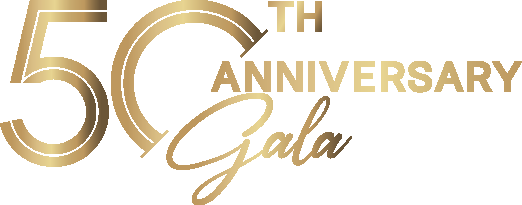 Sponsorship details below outline the benefits of being a sponsor and joining us as a partner organization:GRAND BENEFACTOR – TITLE SPONSOR: $25,000Title Sponsor designation on event invite, website and promotional materialReserved table for 10 guestsTitle Sponsor full-page cover advertisement in event programRecognition at EventBENEFACTOR: $20,000Benefactor Sponsor designation on event website and promotional materialReserved for 10 guestsBenefactor full-page premier placement advertisement in event programRecognition at EventSUSTAINER: $15,000Sustainer designation on event website and promotional materialReserved table for 8 guestsSustainer full-page premier placement advertisement in event programRecognition at eventPATRON: $8,500Patron designation on event website and promotional materialTickets for 6 guestsPatron full-page advertisement in event programSPONSOR: $4,500Sponsor designation on event website and promotional materialTickets for 4 guestsSponsor full-page advertisement in event programASSOCIATE: $2,500Associate designation on event website and promotional materialTicket for 1 guestAssociate full-page advertisement in event programPayment Options:Pay by Check: Total payment of $________________. Please make checks payable to Hellenic Women’s Benevolent Association.Credit Card Payments:  Cardholder name: _________________________________________________________________ VISA/Mastercard cardholder number: _________________________________________ Exp. Date: ______ CCV: ________ Pay online at www.hellenicnursingandrehabilitationcenter.org, under the Support Us tab, Donate.  Please mail your sponsorship form, along with your payment or payment choice, to: Hellenic Women’s Benevolent Association, 601 Sherman Street, Canton, MA  02021.Signature/Name (please print):__________________________________________________________________________________________Street.City.State.Zip (please print): __________________________________________________________________________________________Tel: ________________________________________  Email: ________________________________________Thank you from the Women’s Benevolent Association